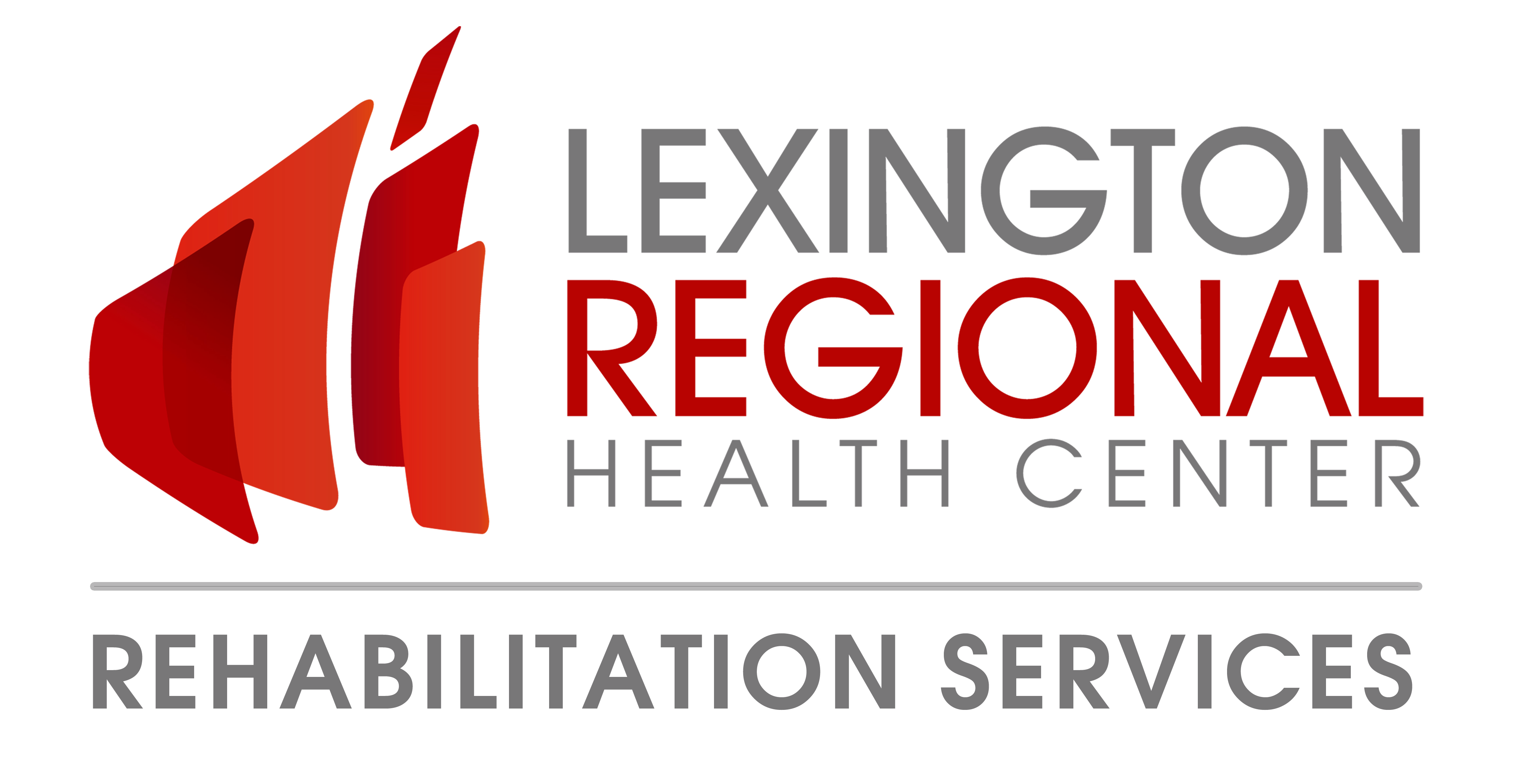 Activities PacketWord Search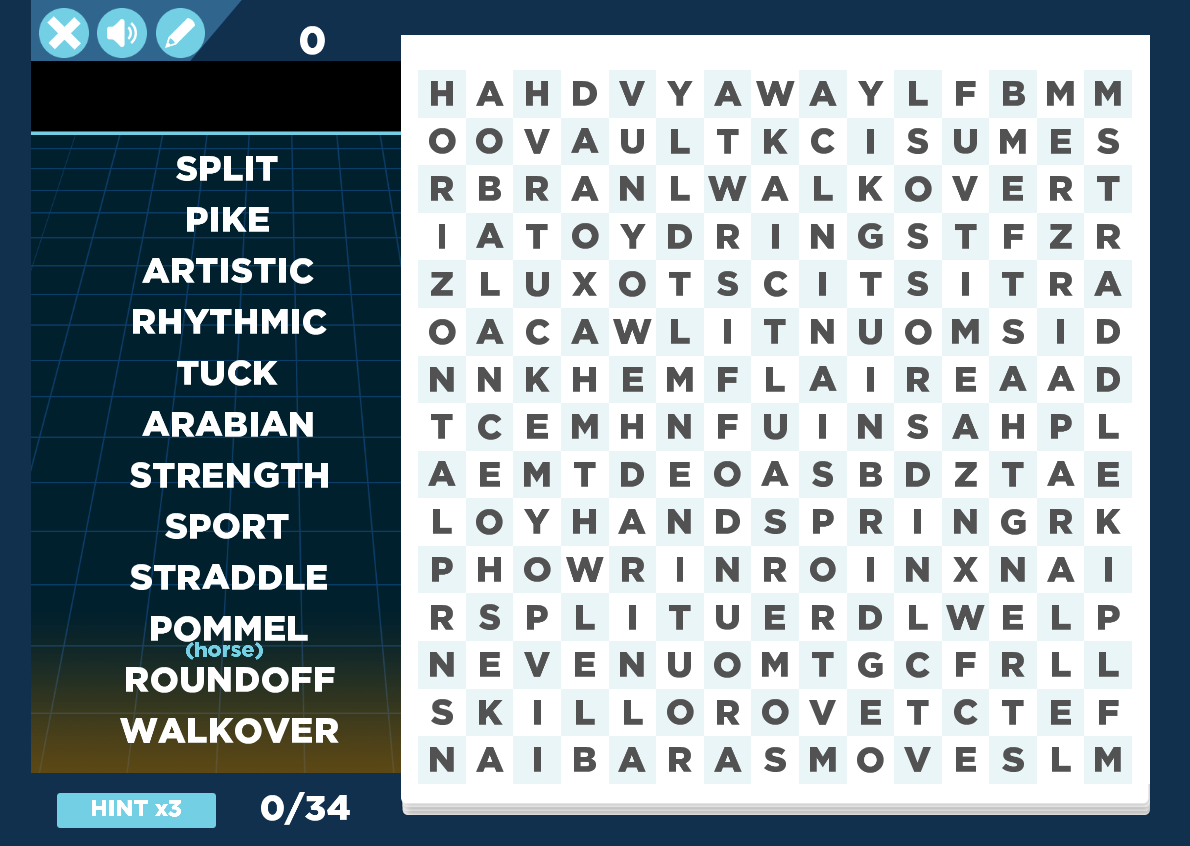 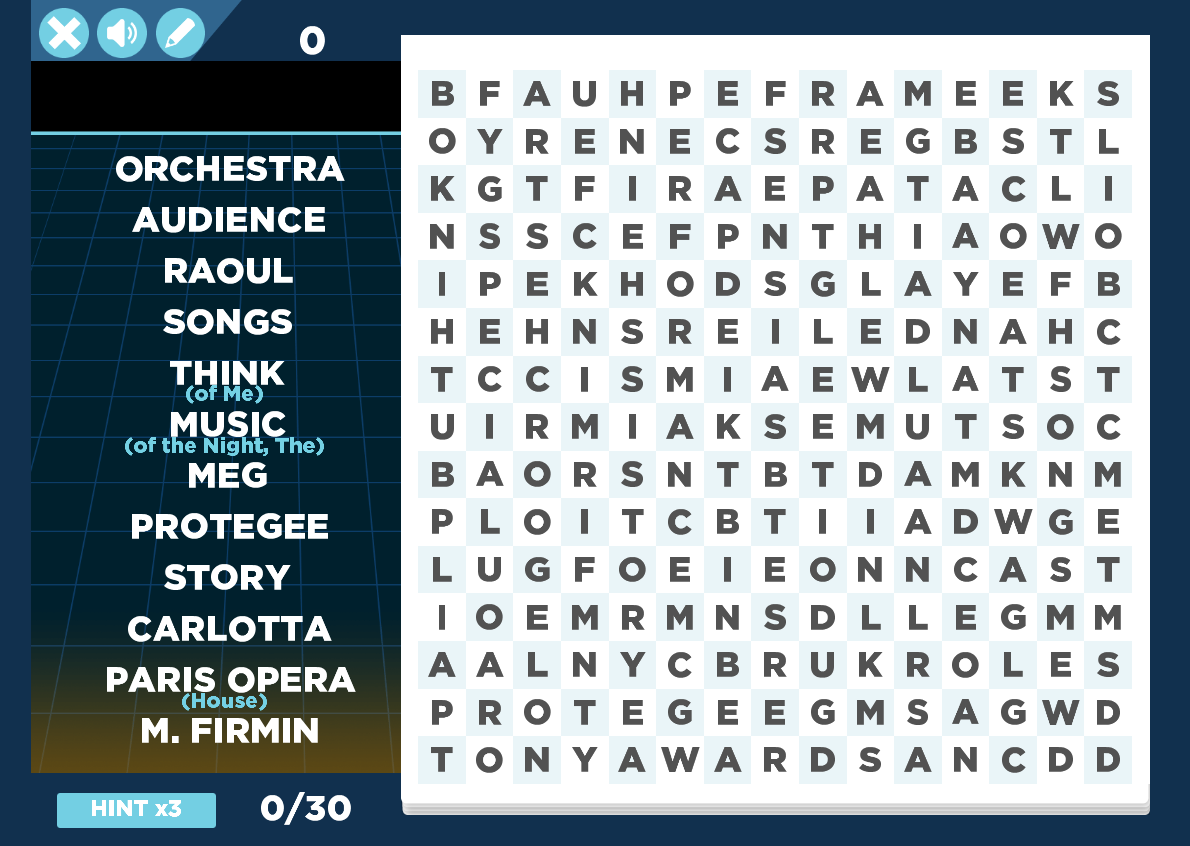 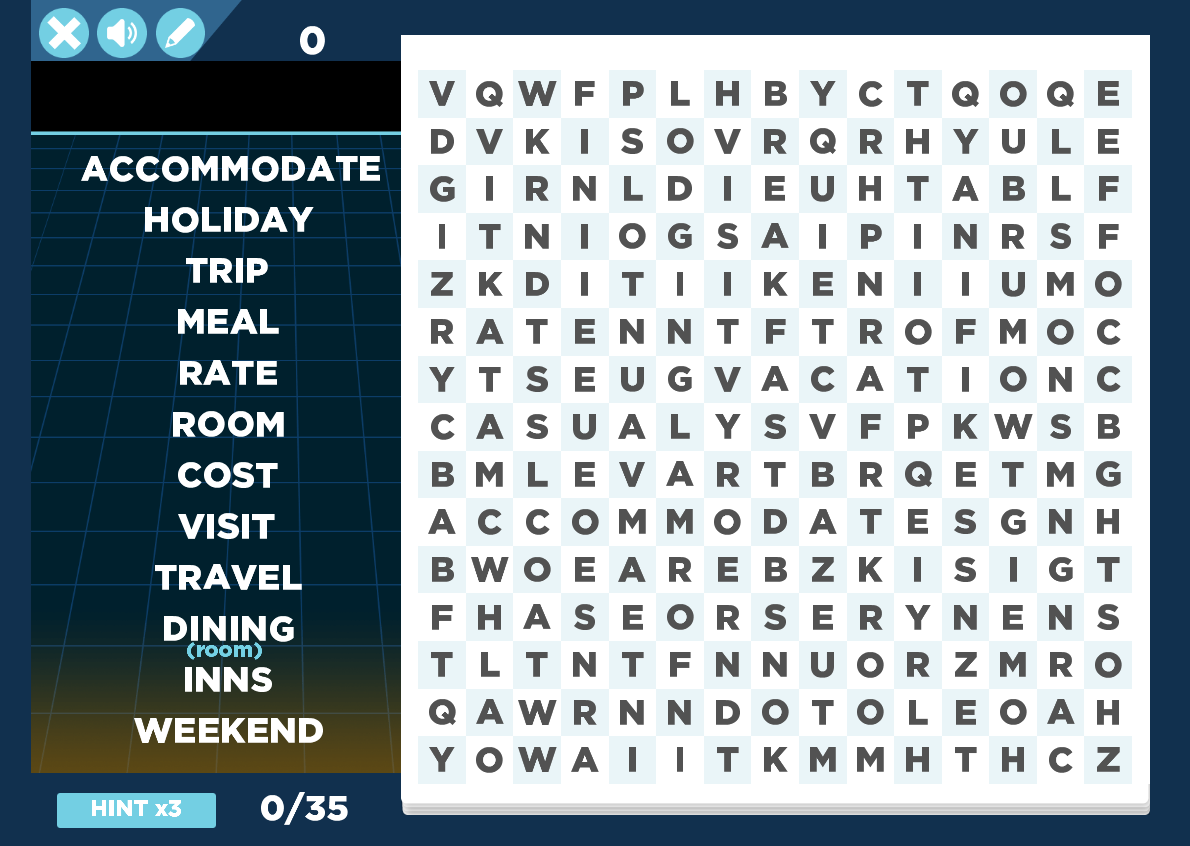 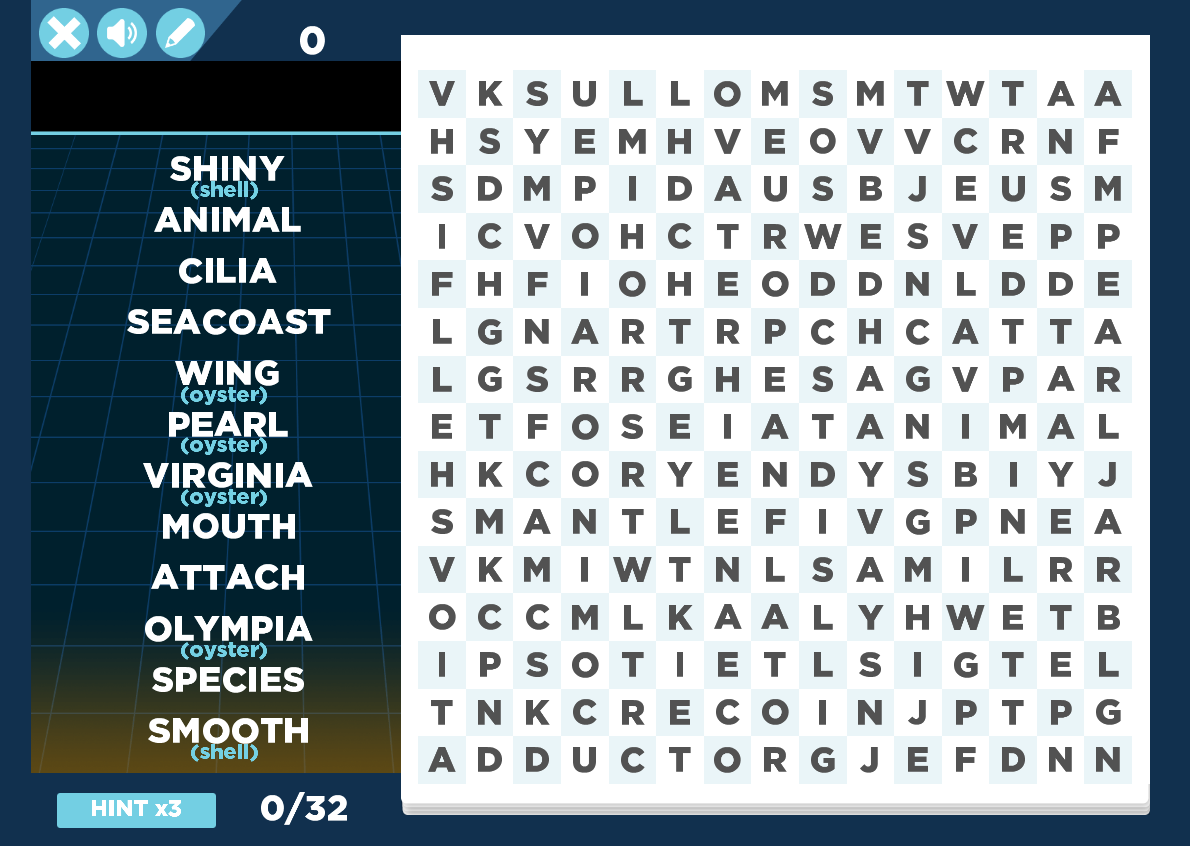 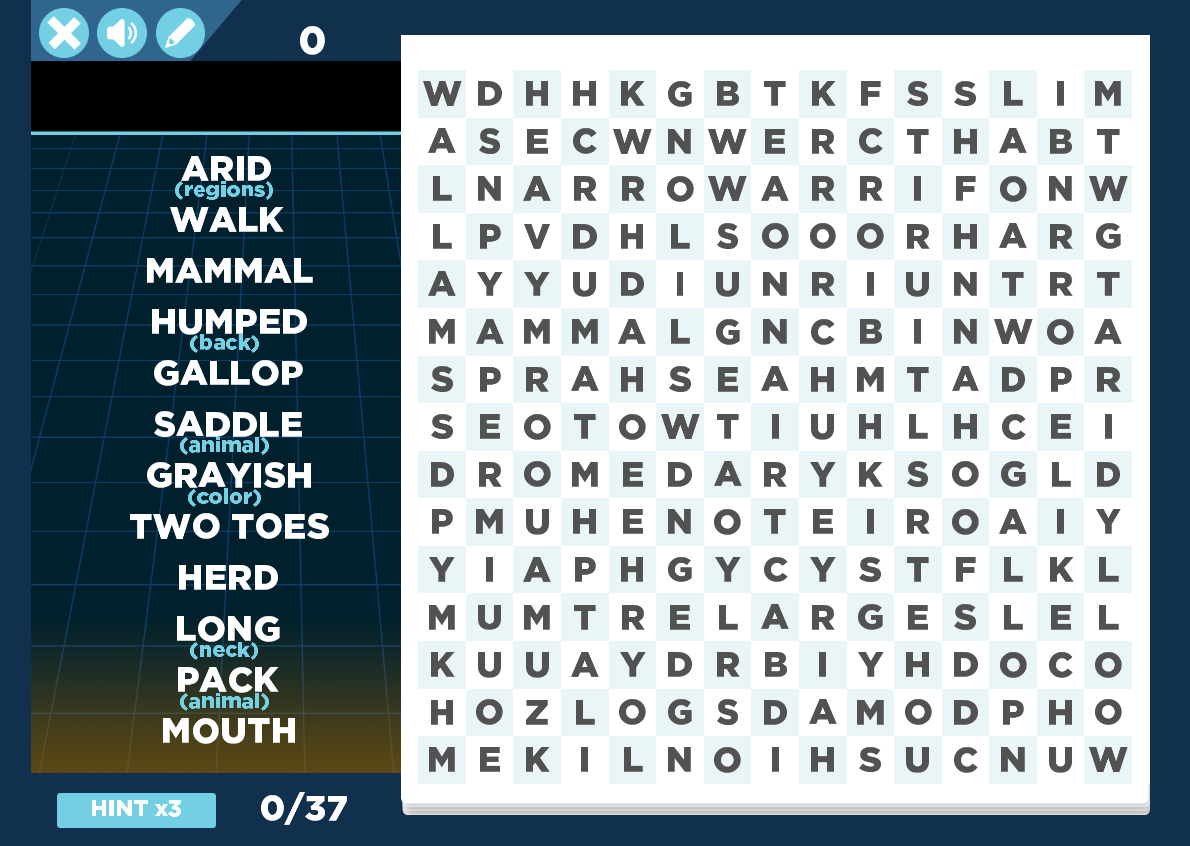 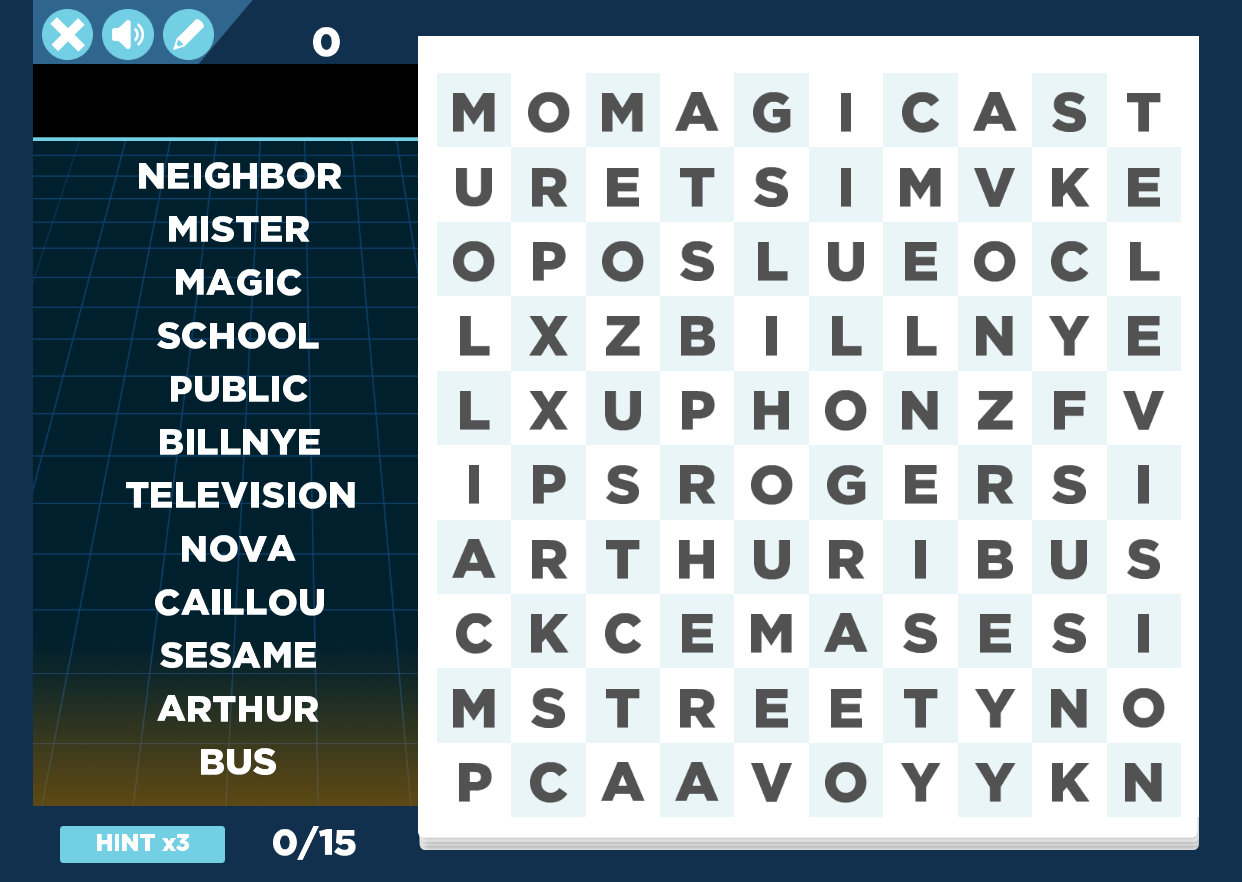 SUDOKU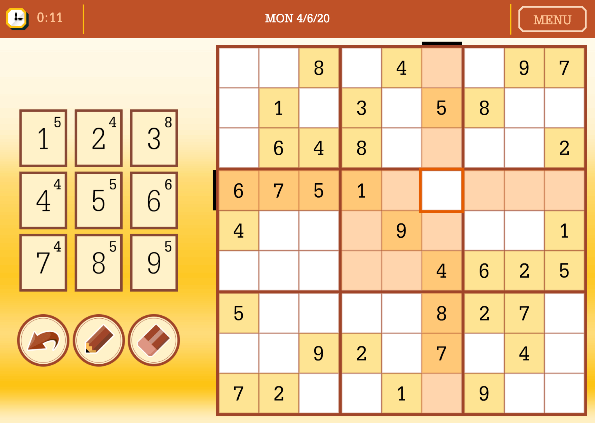 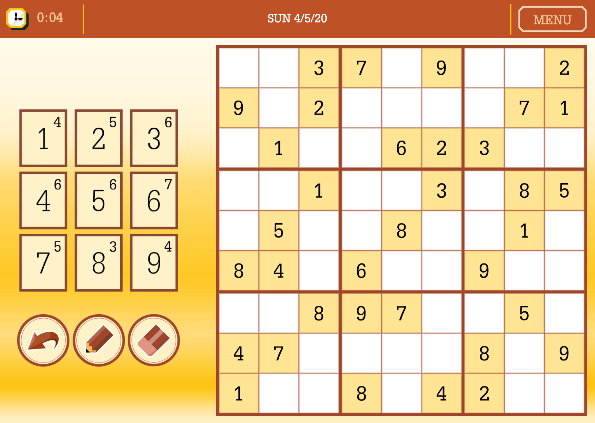 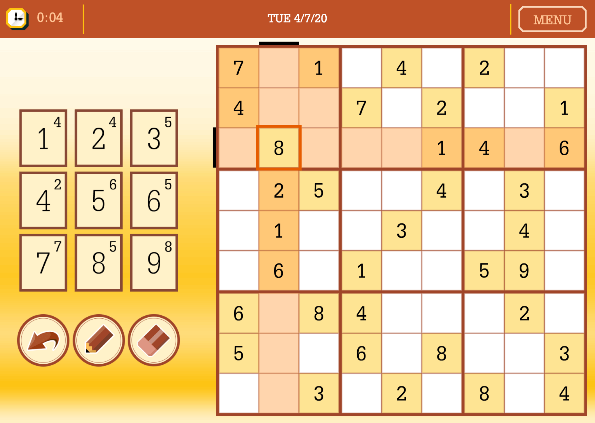 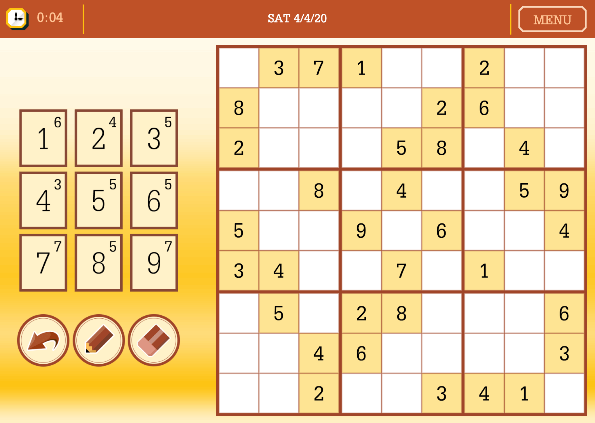 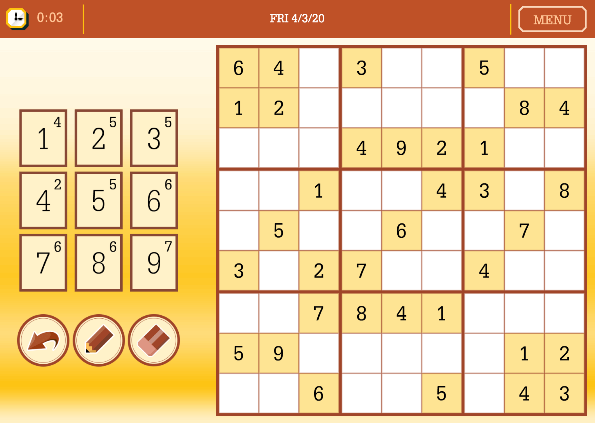 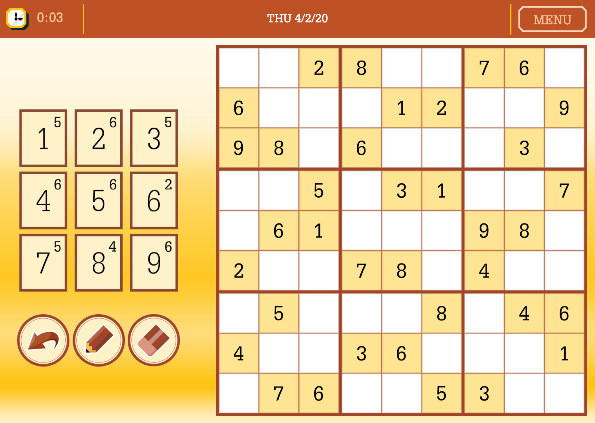 Coloring Sheets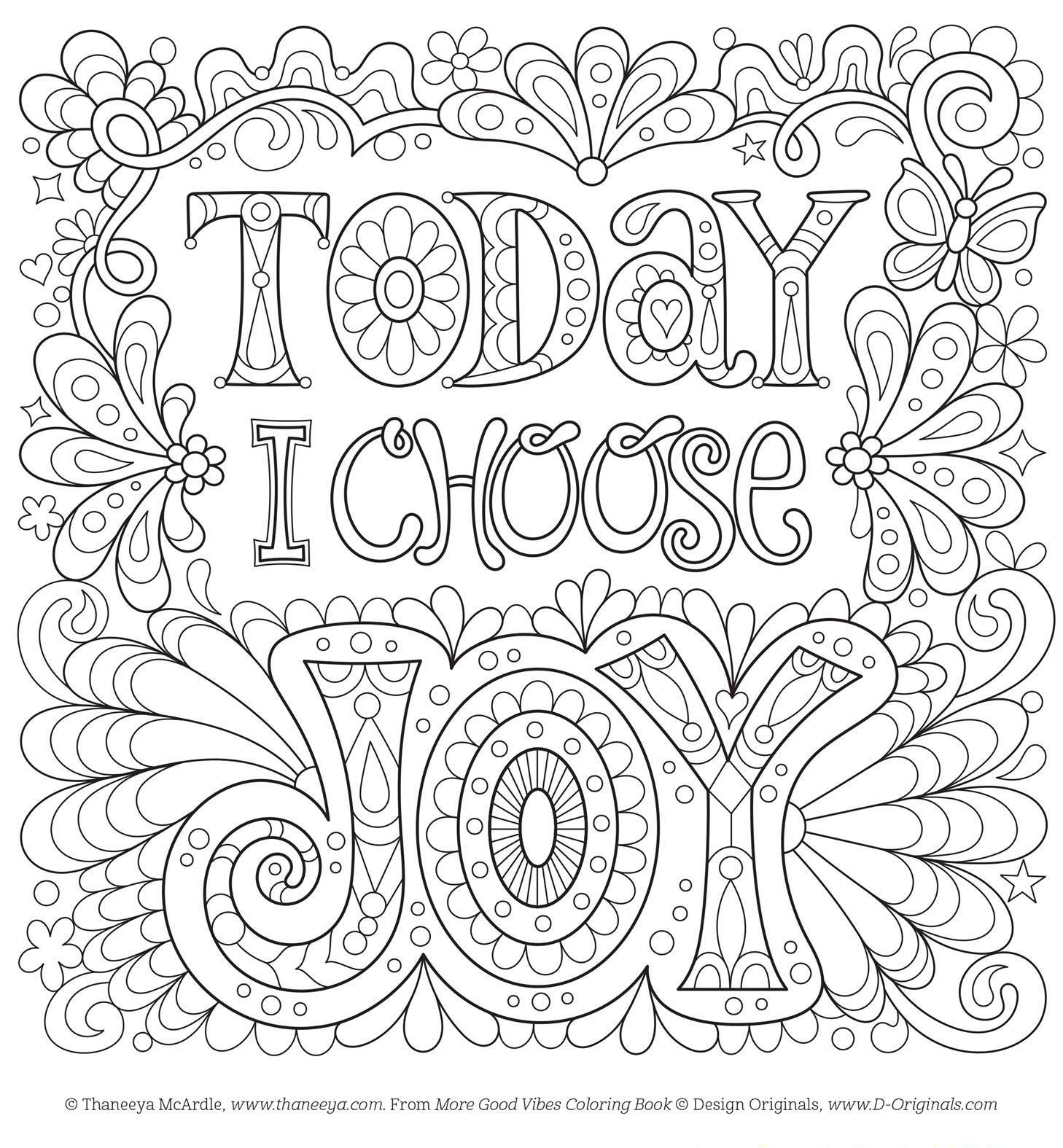 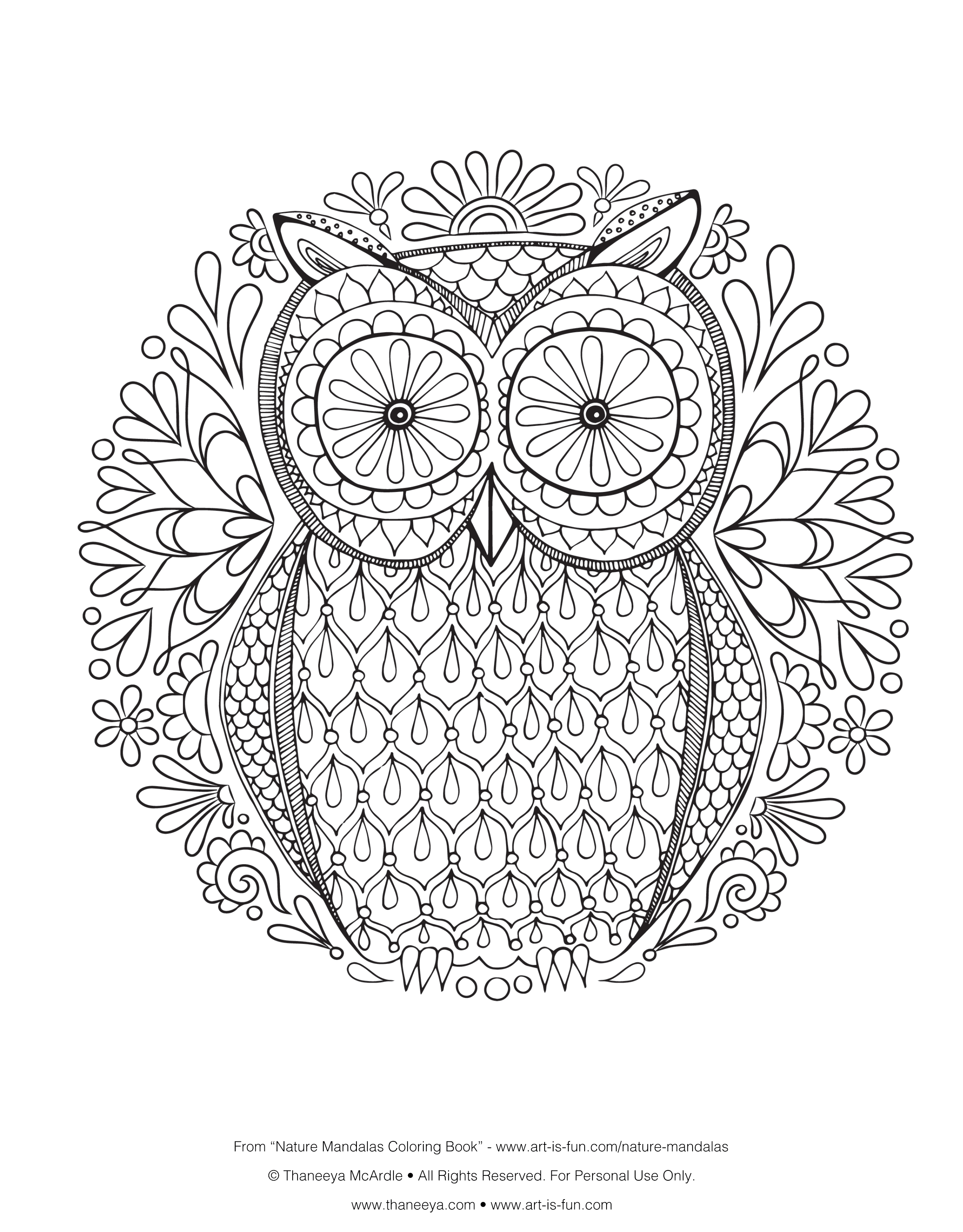 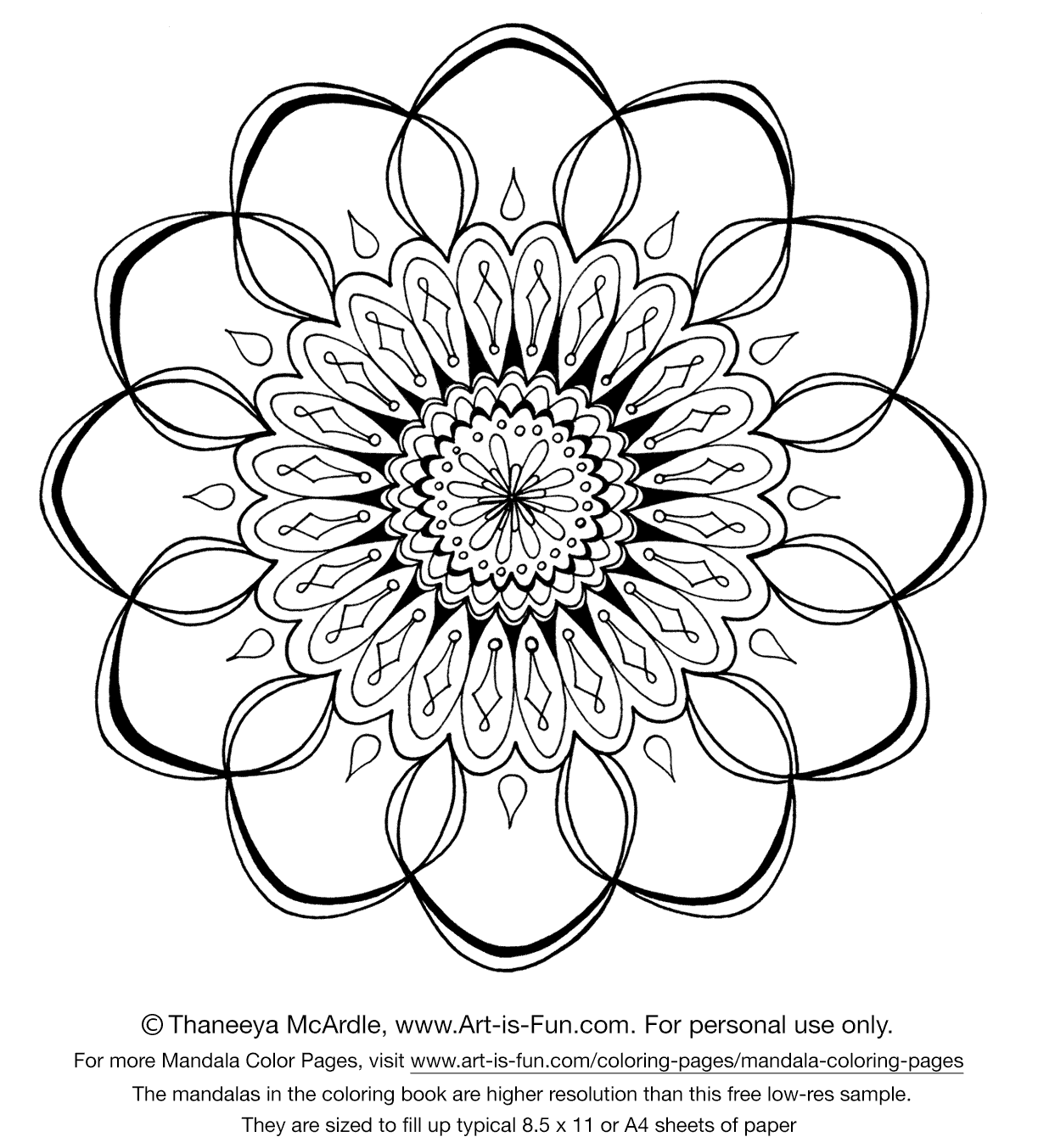 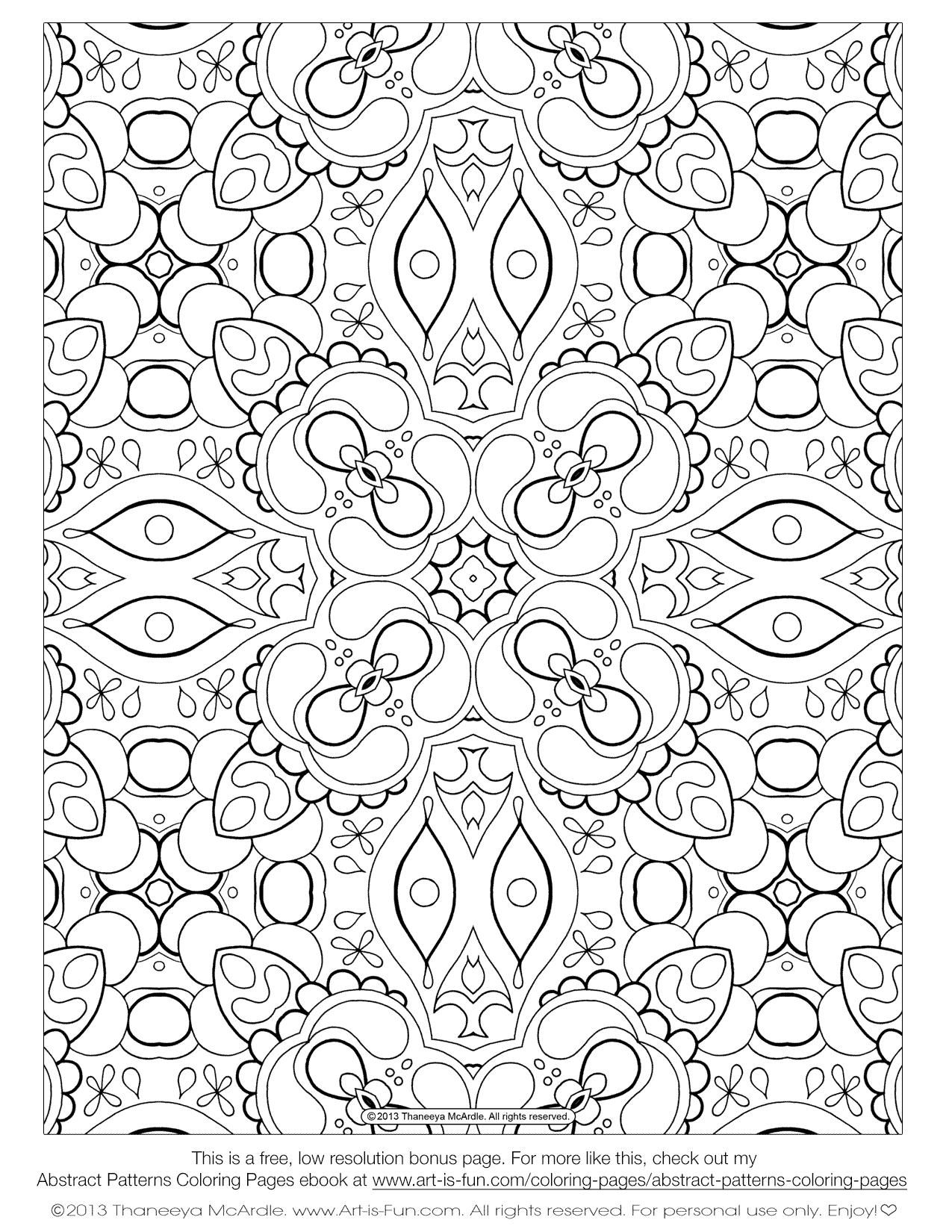 